FRA-5201Lecture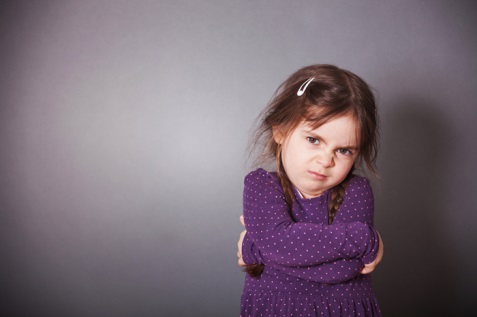 L’AUTORITÉ PARENTALETextes et questionsDurée recommandée : 2 h 30Photo: iStockTEXTE 1 : Le déclin de l’autorité parentale : pourquoi les parents doivent devenir adultesSi quelqu’un décide dans les familles modernes démocratisées, c’est l’enfant.« Chérie, pourrais-tu me faire une faveur ? Pourrais-tu prendre juste une petite bouchée de tes pois ? » Pour la plupart des gens, cet échange entre un père et sa fillette au restaurant semblerait normal, voire moderne : on invite l’enfant à coopérer sous forme de question, de façon à respecter son autonomie et à éviter une scène.Témoin de la conversation, le Dr Leonard Sax, médecin de famille et psychologue renommé pour ses livres sur le développement de l’enfant, affirme qu’elle est caractéristique d’un grave problème : le déclin de l’autorité parentale, en partie responsable selon lui de l’embonpoint, de la surmédication, de l’anxiété, du manque d’estime de soi et de respect pour les autres chez les enfants.Elle montre comment trop souvent les adultes donnent le contrôle aux enfants, parce qu’ils ont renoncé à faire preuve d’autorité et perdu confiance en eux-mêmes. Ils sont motivés par le désir de favoriser le développement de l’enfant de façon réfléchie et respectueuse. En théorie, leurs intentions sont bonnes et leurs efforts impressionnants : les parents d’aujourd’hui tentent de responsabiliser leurs enfants – ils veulent aussi les contenter et éviter les conflits. En réalité, ils risquent de perdre leur primauté sur leurs enfants.La table de la salle à manger est l’épicentre. « Quand les parents commencent à céder le contrôle à leurs enfants, c’est l’alimentation qui change en premier », remarque le Dr Sax dans The Collapse of Parenting : How We Hurt Our Kids When We Treat Them Like Grown-Ups. « Pas de dessert avant d’avoir mangé ton brocoli » est devenu « Trois bouchées de brocoli et ensuite le dessert, qu’en dis-tu ? » La commande s’est transformée en question, avec une promesse de récompense, ajoute-t-il. Le choix du repas exige de nos jours un sondage auprès des enfants pour savoir ce qu’ils acceptent de manger : poulet rôti et pommes de terre ou croquettes de poulet et frites. Leur choix est évident. Parfois, les parents renégocient : « Des frites de patates douces, qu’en dites-vous ? »Aujourd’hui, les parents demandent plutôt que d’exiger. C’est naturel, selon Gordon Neufeld, éminent pédopsychologue de Vancouver cité dans un livre du Dr Sax. « D’instinct, nous savons que si nous les obligeons, nous rencontrerons une résistance.» Il est d’avis que cette approche est correcte pour des choix sans importance, comme la couleur d’un chandail. « Mais quand vous consultez vos enfants sur des questions fondamentales du rôle des parents comme l’alimentation, vous les placez en position de contrôle. » Ce qui déclenche une réaction psychologique innée chez eux : « Ils ne se sentent pas pris en charge et commencent à jouer le rôle alpha. »Ainsi, si la fillette mange une bouchée de pois comme le lui demande son père, « elle se dira qu’elle lui a fait une faveur et qu’il lui en doit une en retour », mentionne le Dr Sax. Un changement de l’alimentation de l’enfant est souvent la première manifestation du déclin de l’autorité parentale, mais beaucoup d’autres problèmes découlent de cette confusion des rôles. Ce qui se passe aux repas n’est qu’un exemple de l’inconfort qu’ont les parents à assumer leur rôle de chef de famille, de personne en position d’autorité. D’adulte.[…]Cependant, nombre d’enfants détiennent déjà plus de pouvoir que leurs parents. C’est là le problème, d’après ceux qui étudient le développement des enfants. Une unité familiale fonctionnelle repose sur un ordre social que la société contemporaine travaille fort à démanteler : la hiérarchie. « Vous devez faire preuve de leadership pour inciter un enfant à vous faire confiance et à dépendre de vous », affirme Gordon Neufeld. « Si nous ne disposons pas d’un pouvoir suffisant, nous avons beaucoup de mal à exprimer nos exigences et à imposer des limites. Un parent doit toujours être considéré comme la personne de référence. Nous devons redonner les commandes aux parents. »Sinon, les conséquences pourraient être nombreuses, à commencer par de mauvaises habitudes alimentaires pouvant entraîner de l’embonpoint ou de l’obésité. Comme le père de la fillette au restaurant, de nombreux parents n’arrivent pas à convaincre leurs enfants de manger les aliments sains. Que la malbouffe soit une récompense pour un examen réussi ou un but marqué n’aide en rien. Le message : ce qui est bon pour la santé, c’est pour les perdants. De plus, les collations sur demande, dans l’auto, au centre commercial, au cours d’une promenade, perturberaient le métabolisme et le rythme circadien des enfants, ainsi que leur équilibre hormonal. Que beaucoup de parents suivent leurs enfants avec l’équivalent d’une cantine partout où ils vont constitue une autre preuve de la volonté de combler les enfants, au sens propre comme au figuré. « Je ne veux pas qu’ils deviennent hypoglycémiques », a expliqué au Dr Sax une mère qui trimballait dans sa voiture un sac de collations pour un déplacement de 30 minutes.Contribuant aussi à l’extraordinaire gain de poids des enfants nord-américains au cours des dernières années, leur condition physique décline. Il y a même un terme médical pour nommer ce phénomène : le déconditionnement, euphémisme pour parler de mauvaise forme physique dans The Collapse of Parenting. Des enfants de 11 ou 12 ans se retrouvent dans le cabinet d’un cardiologue pour se plaindre de symptômes associés aux maladies cardiaques, comme une sensation de serrement à la poitrine et le souffle court. Certains hôpitaux des États-Unis ont créé des cliniques de cardiologie pédiatrique préventive.[…][Dans un autre ordre d’idées], les écoles mettent davantage l’accent sur la réussite scolaire que sur la socialisation. Le Dr Sax relate qu’il y a 30 ans, aux États-Unis, les enfants apprenaient à la maternelle et en première année des règles comme « ne pas prendre ce qui ne nous appartient pas », « ranger ses affaires », « partager ses choses » et « ne pas frapper les autres ». Mais quand, à la fin des années 1980, des pays ont dépassé les États-Unis dans les performances scolaires, les priorités sont devenues la littératie et la numératie. Au Canada aussi, ajoute Gordon Neufeld, « nous avons mis la culture de côté. Nous nous préoccupons beaucoup plus des performances. Les écoles seront toujours portées vers la quête de résultats. »C’est en partie pourquoi une culture du manque de respect a émergé en Amérique du Nord. Au fur et à mesure que les adultes perdaient de leur influence sur les enfants, ce sont les autres enfants de leur âge qui en gagnaient. C’est l’un des thèmes du livre de Gordon Neufeld, Hold On to Your Kids : Why Parents Need to Matter More Than Peers, coécrit avec le Dr Gabor Maté. Les jeunes enfants « ne sont pas des êtres rationnels », affirme-t-il. Une part de leur développement consiste à tester les limites; les enfants ne peuvent pas compter les uns sur les autres pour se responsabiliser – et ne devraient pas avoir à le faire.« Les enfants ne viennent pas au monde avec les notions de bien et de mal », explique le Dr Sax. Des études longitudinales montrent que les enfants qu’on laisse distinguer seuls le bien du mal risquent davantage d’avoir des problèmes plus tard. « À la fin de la vingtaine, ils sont plus sujets à l’anxiété ou à la dépression, ont plus de mal à trouver un emploi bien rémunéré, sont en moins bonne santé et sont plus susceptibles d’être alcooliques ou toxicomanes. Nous savons maintenant que les enfants de parents autoritaires ont de meilleures perspectives d’avenir, et l’effet est plus important que l’origine, les revenus familiaux ou le quotient intellectuel. »Compte tenu de si grands enjeux, le retour de l’autorité parentale semble impératif. Mais les parents ont d’abord un obstacle psychologique à surmonter. […]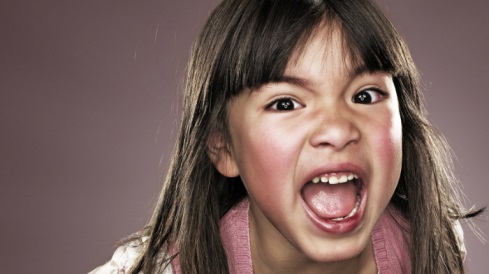 Photo: Stuart McClymont/Getty ImagesTexte 2 : Et vous, l’autorité parentale, ça va?Est-ce le retour de la hiérarchie et de la discipline dans l’éducation des enfants pourrait sauver les parents de la génération Y? Marianne Prairie réagit à un article du Maclean’s et s’informe de la santé de votre autorité parentale.Si vous vous cherchez une nouvelle raison d’angoisser sur la façon dont vous élevez vos enfants, je vous recommande chaleureusement la lecture de cet article du magazine canadien Maclean’s intitulé « The collapse of parenting : Why it’s time for parents to grow up ». […]Mais qui parle au juste de l’effondrement de « l’être parent »?  C’est le médecin et psychologue américain Leonard Sax, reconnu pour ses travaux sur le développement des enfants. Son dernier livre, The Collapse of Parenting: How We Hurt Our Kids When We Treat Them Like Grown-Ups, somme les nouveaux parents d’agir en adulte et de renouer avec des principes qui paraissent archaïques auprès de la génération Y : la hiérarchie et l’autorité parentale.Oui, monsieur.Selon Sax, les méthodes d’éducation des enfants qui ont la cote en ce moment en Amérique du Nord, davantage axées sur le renforcement de l’estime de soi, l’écoute attentive des besoins et la gestion démocratique de la famille, auraient des répercussions inattendues et inquiétantes. Les parents n’imposent plus, ils proposent. Ils ne donnent plus de punitions, mais des réflexions. Le rapport avec l’enfant est plus égalitaire et laisse une grande place à la communication et l’expression des émotions. Comme mère, c’est une philosophie à laquelle j’adhère. Comme dirait Yoda : « Interpelée, je suis. »Toujours d’après le docteur Sax, cette modification profonde et récente du rôle des parents est partiellement responsable du fait que « les enfants deviennent obèses, trop médicamentés, anxieux et irrespectueux d’eux-mêmes et des autres. »Rien de moins.Si je suis complètement d’accord qu’il y a actuellement une crise majeure dans la façon d’être parent, je trouve que l’article mélange bien des choses. D’où mon état confus, probablement. Oui, les enfants rois sont une plaie et leurs parents peuvent être tenus responsables lorsqu’ils plient au moindre caprice, que ce soit pour éviter la confrontation ou simplement leur faire plaisir. Un parent, ce n’est pas un ami, on s’entend là-dessus.Ainsi, je comprends l’appel à « devenir des adultes » lancé par le docteur Sax, car le parent doit faire preuve de maturité pour établir des limites claires et les faire respecter. C’est la saine discipline […]. Évoluer dans un cadre stable permet à l’enfant de se sentir rassuré et de faire des apprentissages importants : le bien et le mal, les règles de sécurité, les valeurs familiales ou la politesse. C’est une façon de bien l’outiller, une preuve d’amour à long terme. Trop de liberté est souvent source d’angoisse pour l’enfant et peut mener éventuellement aux maux listés par le docteur Sax : obésité, anxiété, médication, etc. Je le suis jusque-là.Mais n’existe-t-il pas une autre optique que celle de hiérarchie et du pouvoir pour envisager l’autorité parentale? Pourquoi ne pourrait-on pas établir ce rapport parent-enfant sur la compétence, l’expérience, la responsabilité ou le jugement? Par exemple : « Fiston, je connais les lois de la physique, c’est pourquoi tu ne peux pas grimper dans la bibliothèque. Oui, même si tu es un ninja. » Ou encore : « Fais tes devoirs avant de jouer au iPad. Crois-moi, la procrastination, je m’y connais. »Il me semble que ce type d’autorité parentale est plus concrète et nuancée que la figure monolithique du parent tout-puissant. Qu’elle est plus ancrée dans le réel que ce rôle incarné par défaut. Qu’elle permet d’embrasser avec moins de culpabilité et de doute cette tâche ingrate qu’est la discipline. Qu’elle permet d’être plus humain, dans tout ce que nous avons d’imparfait et de faillible.De toute façon, qui est en parfait contrôle de ses comportements de parent? Personne. Tout le monde apprend sur le tas avec les enfants qu’ils ont. À mon avis, le potentiel de scraper sa progéniture est aussi grand du côté des autoritaires que des laxistes.[…]C’est pourquoi je reformulerais le titre de l’article de Cathy Gulli étant donné que le bon docteur Sax me semble un peu déconnecté : « L’effondrement de “l’être parent”: pourquoi il est temps d’aider les parents à bâtir une solide confiance en eux à l’ère de la surinformation et de la multiplication des choix ».Questionnaire :« Le déclin de l’autorité parentale : pourquoi les parents doivent devenir adultes » et « Et vous, l’autorité parentale, ça va? »Comprendre les textesTrouvez les opinions et les principaux arguments énoncés dans les textes.Opinion dans le TEXTE 1 : « Le déclin de l’autorité parentale : pourquoi les parents doivent devenir adultes »________________________________________________________________________________________________________________________________________________________________________Opinion dans le TEXTE 2 : « Et vous, l’autorité parentale, ça va? »________________________________________________________________________________________________________________________________________________________________________Comprendre les textes (suite)Interpréter les textesQuelle est l’intention de communication de chacun des textes?TEXTE 1 : ________________________________________________________________________________________________________________________________________TEXTE 2 : ________________________________________________________________________________________________________________________________________En quoi le ton et la stratégie argumentative (types d’arguments et types de preuves) des auteures viennent appuyer cette intention de communication? Expliquez votre réponse à l’aide d’éléments du texte.TEXTE 1 :________________________________________________________________________________________________________________________________________________________________________________________________________________________________________________________________________________________________________________________________________________________________________________________________________________________________________________________________________________________________________________________________________________________________________________________________________________________________________________________________________________________________________________________________________________________________________________________________________________________________________________________________________________________________________________________________________________________________________________________________________________________________________________________________________________________________________________________TEXTE 2 :________________________________________________________________________________________________________________________________________________________________________________________________________________________________________________________________________________________________________________________________________________________________________________________________________________________________________________________________________________________________________________________________________________________________________________________________________________________________________________________________________________________________________________________________________________________________________________________________________________________________________________________________________________________________________________________________________________________________________________________________________________________________________________________________________________________________________________________3. Réagir aux textesCroyez-vous qu’un retour de l’autorité parentale soit nécessaire? Expliquez votre réponse à l’aide d’éléments des textes, de votre expérience personnelle et de vos référents culturels.________________________________________________________________________________________________________________________________________________________________________________________________________________________________________________________________________________________________________________________________________________________________________________________________________________________________________________________________________________________________________________________________________________________________________________________________________________________________________________________________________________________________________________________________________________________________________________________________________________________________________________________________________________________________________________________________________________________________________________________________________________________________________________________________________________________________________________________________________________________________________________________________________________________________________________________________________________________________________________________________________________Arguments POURArguments CONTREArguments POURArguments CONTRE